Общество с ограниченной ответственностью«СибЭнергоСбережение»СХЕМА ВОДОСНАБЖЕНИЯ И ВОДООТВЕДЕНИЯ МО ПИНЧУГСКИЙ СЕЛЬСОВЕТ БОГУЧАНСКОГО РАЙОНАКРАСНОЯРСКОГО КРАЯна перспективу до 2029 года «Актуализация по состоянию на 2021 год»Красноярск, 2021Общество с ограниченной ответственностью«СибЭнергоСбережение»СХЕМА ВОДОСНАБЖЕНИЯ И ВОДООТВЕДЕНИЯ МО ПИНЧУГСКИЙ СЕЛЬСОВЕТ БОГУЧАНСКОГО РАЙОНАКРАСНОЯРСКОГО КРАЯна перспективу до 2029 года «Актуализация по состоянию на 2021 год»Исполнитель:ООО «СибЭнергоСбережение»Директор______________/Стариков М.М./Красноярск, 2021ОГЛАВЛЕНИЕОБЩИЕ ПОЛОЖЕНИЯ	10ГЛАВА 1. СХЕМА ВОДОСНАБЖЕНИЯ	121.1. ТЕХНИКО-ЭКОНОМИЧЕСКОЕ СОСТОЯНИЕ ЦЕНТРАЛИЗОВАННЫХ СИСТЕМ ВОДОСНАБЖЕНИЯ ПОСЕЛЕНИЯ, ГОРОДСКОГО ОКРУГА	121.1.1. Описание системы и структуры водоснабжения поселения, городского округа и деление территории поселения, городского округа на эксплуатационные зоны	121.1.2.	Описание территорий поселения, городского округа, не охваченных централизованными системами водоснабжения	121.1.3. Описание технологических зон водоснабжения, зон централизованного и нецентрализованного водоснабжения (территорий, на которых водоснабжение осуществляется с использованием централизованных и нецентрализованных систем горячего водоснабжения, систем холодного водоснабжения соответственно) и перечень централизованных систем водоснабжения	131.1.4. Описание результатов технического обследования централизованных систем водоснабжения	131.1.4.1. Описание состояния существующих источников водоснабжения и водозаборных сооружений	131.1.4.2. Описание существующих сооружений очистки и подготовки воды, включая оценку соответствия применяемой технологической схемы водоподготовки требованиям обеспечения нормативов качества воды	151.1.4.3. Описание состояния и функционирования существующих насосных централизованных станций, в том числе оценку энергоэффективности подачи воды, которая оценивается как соотношение удельного расхода электрической энергии, необходимой для подачи установленного объема воды, и установленного уровня напора (давления)	16Существующие насосные станции в п. Пинчуга описаны в таблице 1.1.3.	161.1.4.4. Описание состояния и функционирования водопроводных сетей систем водоснабжения, включая оценку величины износа сетей и определение возможности обеспечения качества воды в процессе транспортировки по этим сетям	161.1.4.5. Описание существующих технических и технологических проблем, возникающих при водоснабжении поселений, городских округов, анализ исполнения предписаний органов, осуществляющих государственный надзор, муниципальный контроль, об устранении нарушений, влияющих на качество и безопасность воды	171.1.4.6. Описание централизованной системы горячего водоснабжения с использованием закрытых систем горячего водоснабжения, отражающее технологические особенности указанной системы	181.1.5.	Описание существующих технических и технологических решений по предотвращению замерзания воды применительно к территории распространения вечномерзлых грунтов	181.1.6. Перечень лиц, владеющих на праве собственности или другом законном основании объектами централизованной системы водоснабжения, с указанием принадлежащих этим лицам таких объектов (границ зон, в которых расположены такие объекты)	181.2. НАПРАВЛЕНИЯ РАЗВИТИЯ ЦЕНТРАЛИЗОВАННЫХ СИСТЕМ ВОДОСНАБЖЕНИЯ	201.2.1. Основные направления, принципы, задачи и плановые значения показателей развития централизованных систем водоснабжения	201.2.2. Различные сценарии развития централизованных систем водоснабжения в зависимости от различных сценариев развития поселений, городских округов	201.3. БАЛАНС ВОДОСНАБЖЕНИЯ И ПОТРЕБЛЕНИЯ ГОРЯЧЕЙ, ПИТЬЕВОЙ И ТЕХНИЧЕСКОЙ ВОДЫ	231.3.1. Общий баланс подачи и реализации воды, включая анализ и оценку структурных составляющих потерь горячей, питьевой, технической воды при ее производстве и транспортировке	231.3.2. Территориальный баланс подачи горячей, питьевой и технической воды по технологическим зонам водоснабжения (годовой и в сутки максимального водопотребления)	231.3.3. Структурный баланс реализации горячей, питьевой, технической воды по группам абонентов с разбивкой на хозяйственно-питьевые нужды населения, производственные нужды юридических лиц и другие нужды поселений и городских округов (пожаротушение, полив и др.)	241.3.4.	Сведения о фактическом потреблении населением горячей, питьевой, технической воды исходя из статистических и расчетных данных и сведений о действующих нормативах потребления коммунальных услуг	251.3.5.	Описание существующей системы коммерческого учета горячей, питьевой, технической воды и планов по установке приборов учета	261.3.6. Анализ резервов и дефицитов производственных мощностей системы водоснабжения поселения, городского округа	271.3.7. Прогнозные балансы потребления горячей, питьевой, технической воды на срок не менее 10 лет с учетом различных сценариев развития поселений, городских округов, рассчитанные на основании расхода горячей, питьевой, технической воды в соответствии со СНиП 2.04.02-84 и СНиП 2.04.01-85, а также исходя из текущего объема потребления воды населением и его динамики с учетом перспективы развития и изменения состава, и структуры застройки	271.3.8. Описание централизованной системы горячего водоснабжения с использованием закрытых систем горячего водоснабжения, отражающее технологические особенности указанной системы	301.3.9. Сведения о фактическом и ожидаемом потреблении горячей, питьевой и технической воды (годовое, среднесуточное, максимальное суточное)	301.3.10. Описание территориальной структуры потребления горячей, питьевой и технической воды, которую следует определять по отчетам организаций, осуществляющих водоснабжение, с разбивкой по технологическим зонам	301.3.11. Прогноз распределения расходов воды на водоснабжение по типам абонентов, в том числе на водоснабжение жилых зданий, объектов общественно-делового назначения, промышленных объектов, исходя из фактических расходов питьевой и технической воды с учетом данных о перспективном потреблении горечей, питьевой и технической воды абонентами	311.3.12. Перспективные балансы водоснабжения и водоотведения (общий - баланс подачи и реализации горячей, питьевой и технической воды, территориальный - баланс подачи питьевой и технической воды по технологическим зонам водоснабжения, структурный - баланс реализации горячей, питьевой и технической воды по группам абонентов)	311.3.13. Сведения о фактических и планируемых потерях горячей, питьевой и технической воды при ее транспортировке (годовые, среднесуточные значения)	311.3.14. Расчет требуемой мощности водозаборных сооружений исходя из данных о перспективном потреблении горячей, питьевой и технической воды и величины потерь горячей, питьевой и технической воды при ее транспортировке с указанием требуемых объемов подачи и потребления горячей, питьевой и технической воды, дефицита (резерва) мощностей по технологическим зонам с разбивкой по годам	321.3.15. Наименование организации, которая наделена статусом гарантирующей организации	321.4. ПРЕДЛОЖЕНИЯ ПО СТРОИТЕЛЬСТВУ, РЕКОНСТРУКЦИИ И МОДЕРНИЗАЦИИ ОБЪЕКТОВ ЦЕНТРАЛИЗОВАННЫХ СИСТЕМ ВОДОСНАБЖЕНИЯ	331.4.1. Перечень основных мероприятий по реализации схем водоснабжения с разбивкой по годам	331.4.2.	Технические обоснования основных мероприятий по реализации схем водоснабжения, в том числе гидрогеологические характеристики потенциальных источников водоснабжения, санитарные характеристики источников водоснабжения, а также возможное изменение указанных характеристик в результате реализации мероприятий, предусмотренных схемами водоснабжения и водоотведения;	341.4.3. Сведения о вновь строящихся, реконструируемых и предлагаемых к выводу из эксплуатации объектах системы водоснабжения	341.4.4. Сведения о развитии систем диспетчеризации, телемеханизации и систем управления режимами водоснабжения на объектах организаций, осуществляющих водоснабжение	341.4.5. Сведения об оснащенности зданий, строений, сооружений приборами учета воды и их применении при осуществлении расчетов за потребленную воду	351.4.6. Описание вариантов маршрутов прохождения трубопроводов (трасс) по территории поселения, городского округа и их обоснование	351.4.7. Рекомендации о месте размещения насосных станций, резервуаров, водонапорных башен	351.4.8. Границы планируемых зон размещения объектов централизованных систем горячего водоснабжения, холодного водоснабжения	351.4.9. Карты (схемы) существующего и планируемого размещения объектов централизованных систем горячего водоснабжения, холодного водоснабжения	351.5. ЭКОЛОГИЧЕСКИЕ АСПЕКТЫ МЕРОПРИЯТИЙ ПО СТРОИТЕЛЬСТВУ, РЕКОНСТРУКЦИИ И МОДЕРНИЗАЦИИ ОБЪЕКТОВ ЦЕНТРАЛИЗОВАННЫХ СИСТЕМ ВОДОСНАБЖЕНИЯ	361.5.1. Сведения о мерах по предотвращению вредного воздействия на водный бассейн предлагаемых к строительству и реконструкции объектов централизованных систем водоснабжения при сбросе (утилизации) промывных вод	361.5.2.	Сведения о мерах по предотвращению вредного воздействия на окружающую среду при реализации мероприятий по снабжению и хранению химических реагентов, используемых в водоподготовке (хлор и др.)	361.6. ОЦЕНКА ОБЪЕМОВ КАПИТАЛЬНЫХ ВЛОЖЕНИЙ В СТРОИТЕЛЬСТВО, РЕКОНСТРУКЦИЮ И МОДЕРНИЗАЦИЮ ОБЪЕКТОВ ЦЕНТРАЛИЗОВАННЫХ СИСТЕМ ВОДОСНАБЖЕНИЯ	381.6.1. Оценка стоимости основных мероприятий по реализации схем водоснабжения	381.6.2. Оценка величины необходимых капитальных вложений в строительство и реконструкцию объектов централизованных систем водоснабжения, выполненную на основании укрупненных сметных нормативов для объектов непроизводственного назначения и инженерной инфраструктуры, утвержденных федеральным органом исполнительной власти, осуществляющим функции по выработке государственной политики и нормативно-правовому регулированию в сфере строительства, либо принятую по объектам - аналогам по видам капитального строительства и видам работ, с указанием источников финансирования	381.7. ПЛАНОВЫЕ ЗНАЧЕНИЯ ПОКАЗАТЕЛЕЙ РАЗВИТИЯ ЦЕНТРАЛИЗОВАННЫХ СИСТЕМ ВОДОСНАБЖЕНИЯ	401.7.1. Показатели качества воды	401.7.3. Показатели эффективности использования ресурсов, в том числе уровень потерь воды (тепловой энергии в составе горячей воды).	411.7.4. Иные показатели, установленные федеральным органом исполнительной власти, осуществляющим функции по выработке государственной политики и нормативно-правовому регулированию в сфере жилищно-коммунального хозяйства.	411.8. ПЕРЕЧЕНЬ ВЫЯВЛЕННЫХ БЕЗХОЗЯЙНЫХ ОБЪЕКТОВ ЦЕНТРАЛИЗОВАННЫХ СИСТЕМ ВОДОСНАБЖЕНИЯ (В СЛУЧАЕ ИХ ВЫЯВЛЕНИЯ) И ПЕРЕЧЕНЬ ОРГАНИЗАЦИЙ, УПОЛНОМОЧЕННЫХ НА ИХ ЭКСПЛУАТАЦИЮ	42ГЛАВА 2. ВОДООТВЕДЕНИЕ	432.1 СУЩЕСТВУЮЩЕЕ ПОЛОЖЕНИЕ В СФЕРЕ ВОДООТВЕДЕНИЯ ПОСЕЛЕНИЯ, ГОРОДСКОГО ОКРУГА	432.1.1 Описание структуры системы сбора, очистки и отведения сточных вод на территории поселения, городского округа и деление территории поселения, городского округа на эксплуатационные зоны.	432.1.2 Описание результатов технического обследования централизованной системы водоотведения, включая описание существующих канализационных очистных сооружений, в том числе оценку соответствия применяемой технологической схемы очистки сточных вод требованиям обеспечения нормативов качества очистки сточных вод, определение существующего дефицита (резерва) мощностей сооружений и описание локальных очистных сооружений, создаваемых абонентами	432.1.3	Техническое обследование централизованной системы водоотведения, включая описание существующих канализационных очистных сооружений не проводилось, так как система водоотведения отсутствует. Описание технологических зон водоотведения, зон централизованного и нецентрализованного водоотведения (территорий, на которых водоотведение осуществляется с использованием централизованных и нецентрализованных систем водоотведения) и перечень централизованных систем водоотведения	432.1.4 Описание технической возможности утилизации осадков сточных вод на очистных сооружениях существующей централизованной системы водоотведения.	432.1.5 Описание состояния и функционирования канализационных коллекторов и сетей, сооружений на них, включая оценку их износа и определение возможности обеспечения отвода и очистки сточных вод на существующих объектах централизованной системы водоотведения	442.1.6 Оценка безопасности и надежности объектов централизованной системы водоотведения и их управляемости	442.1.7 Оценка воздействия сбросов сточных вод через централизованную систему водоотведения на окружающую среду	442.1.8 Описание территорий муниципального образования, не охваченных централизованной системой водоотведения	442.1.9 Описание существующих технических и технологических проблем системы водоотведения поселения, городского округа	442.1.10 Сведения об отнесении централизованной системы водоотведения (канализации) к централизованным системам водоотведения поселений или городских округов, включающие перечень и описание централизованных систем водоотведения (канализации), отнесенных к централизованным системам водоотведения поселений или городских округов, а также информацию об очистных сооружениях (при их наличии), на которые поступают сточные воды, отводимые через указанные централизованные системы водоотведения (канализации), о мощности очистных сооружений и применяемых на них технологиях очистки сточных вод, среднегодовом объеме принимаемых сточных вод	442.2 БАЛАНСЫ СТОЧНЫХ ВОД В СИСТЕМЕ ВОДООТВЕДЕНИЯ	452.2.1 Баланс поступления сточных вод в централизованную систему водоотведения и отведения стоков по технологическим зонам водоотведения	452.2.2 Оценка фактического притока неорганизованного стока (сточных вод, поступающих по поверхности рельефа местности) по технологическим зонам водоотведения	452.2.3 Сведения об оснащенности зданий, строений, сооружений приборами учета принимаемых сточных вод и их применении при осуществлении коммерческих расчетов	452.2.4 Результаты ретроспективного анализа за последние 10 лет балансов поступления сточных вод в централизованную систему водоотведения по технологическим зонам водоотведения и по поселениям, городским округам с выделением зон дефицитов и резервов производственных мощностей	452.3 ПРОГНОЗ ОБЪЕМА СТОЧНЫХ ВОД	462.3.1 Сведения о фактическом и ожидаемом поступлении сточных вод в централизованную систему водоотведения	462.3.2 Описание структуры централизованной системы водоотведения (эксплуатационные и технологические зоны)	462.3.3 Расчет требуемой мощности очистных сооружений исходя из данных о расчетном расходе сточных вод, дефицита (резерва) мощностей по технологическим зонам сооружений водоотведения с разбивкой по годам	462.3.4 Результаты анализа гидравлических режимов и режимов работы элементов централизованной системы водоотведения	462.3.5 Анализ резервов производственных мощностей очистных сооружений системы водоотведения и возможности расширения зоны их действия.	462.4 ПРЕДЛОЖЕНИЯ ПО СТРОИТЕЛЬСТВУ, РЕКОНСТРУКЦИИ И МОДЕРНИЗАЦИИ (ТЕХНИЧЕСКОМУ ПЕРЕВООРУЖЕНИЮ) ОБЪЕКТОВ ЦЕНТРАЛИЗОВАННОЙ СИСТЕМЫ ВОДООТВЕДЕНИЯ	472.4.1 Основные направления, принципы, задачи и плановые значения показателей развития централизованной системы водоотведения	472.4.2 Перечень основных мероприятий по реализации схем водоотведения с разбивкой по годам, включая технические обоснования этих мероприятий.	472.4.3 Технические обоснования основных мероприятий по реализации схем водоотведения	472.4.4 Сведения о вновь строящихся, реконструируемых и предлагаемых к выводу из эксплуатации объектах централизованной системы водоотведения	472.4.5 Сведения о развитии систем диспетчеризации, телемеханизации и об автоматизированных системах управления режимами водоотведения на объектах организаций, осуществляющих водоотведение	472.4.6 Описание вариантов маршрутов прохождения трубопроводов (трасс) по территории поселения, городского округа, расположения намечаемых площадок под строительство сооружений водоотведения и их обоснование	472.4.7	Границы и характеристики охранных зон сетей и сооружений централизованной системы водоотведения	472.4.8 Границы планируемых зон размещения объектов централизованной системы водоотведения	472.5 ЭКОЛОГИЧЕСКИЕ АСПЕКТЫ МЕРОПРИЯТИЙ ПО СТРОИТЕЛЬСТВУ И РЕКОНСТРУКЦИИ ОБЪЕКТОВ ЦЕНТРАЛИЗОВАННОЙ СИСТЕМЫ ВОДООТВЕДЕНИЯ	482.5.1 Сведения о мероприятиях, содержащихся в планах по снижению сбросов загрязняющих веществ, иных веществ и микроорганизмов в поверхностные водные объекты, подземные водные объекты и на водозаборные площади	482.5.2 Сведения о применении методов, безопасных для окружающей среды, при утилизации осадков сточных вод	482. 6ОЦЕНКА ПОТРЕБНОСТИ В КАПИТАЛЬНЫХ ВЛОЖЕНИЯХ В СТРОИТЕЛЬСТВО, РЕКОНСТРУКЦИЮ И МОДЕРНИЗАЦИЮ ОБЪЕКТОВ ЦЕНТРАЛИЗОВАННОЙ СИСТЕМЫ ВОДООТВЕДЕНИЯ	492.7 ПЛАНОВЫЕ ЗНАЧЕНИЯ ПОКАЗАТЕЛЕЙ РАЗВИТИЯ ЦЕНТРАЛИЗОВАННЫХ СИСТЕМ ВОДООТВЕДЕНИЯ	502.7.1 Показатели надежности и бесперебойности водоотведения	502.7.2 Показатели очистки сточных вод	502.7.3 Показатели эффективности использования ресурсов при транспортировке сточных вод	502.7.4 Иные показатели, установленные федеральным органом исполнительной власти, осуществляющим функции по выработке государственной политики и нормативно-правовому регулированию в сфере жилищно-коммунального хозяйства	502.8 ПЕРЕЧЕНЬ ВЫЯВЛЕННЫХ БЕСХОЗЯЙНЫХ ОБЪЕКТОВ ЦЕНТРАЛИЗОВАННОЙ СИСТЕМЫ ВОДООТВЕДЕНИЯ (В СЛУЧАЕ ИХ ВЫЯВЛЕНИЯ) И ПЕРЕЧЕНЬ ОРГАНИЗАЦИЙ, УПОЛНОМОЧЕННЫХ НА ИХ ЭКСПЛУАТАЦИЮ	51НОРМАТИВНО-ТЕХНИЧЕСКАЯ (ССЫЛОЧНАЯ) ЛИТЕРАТУРА	52ОБЩИЕ ПОЛОЖЕНИЯПроектирование систем водоснабжения и водоотведения населенных пунктов представляет собой комплексную проблему, от правильного решения которой во многом зависят масштабы необходимых капитальных вложений в эти системы. Рассмотрение проблемы начинается на стадии разработки генеральных планов в самом общем виде, совместно с другими вопросами инфраструктуры, и такие решения носят предварительный характер. Даётся обоснование необходимости сооружения новых или расширение существующих элементов комплекса водопроводных очистных сооружений (КВОС) и комплекса очистных сооружений канализации (КОСК) для покрытия имеющегося дефицита мощности и возрастающих нагрузок по водоснабжению и водоотведению на расчётный срок. При этом, рассмотрение вопросов выбора основного оборудования для КВОС и КОСК, насосных станций, а также, трасс водопроводных и канализационных сетей от них производится только после технико-экономического обоснования принимаемых решений. В качестве основного предпроектного документа по развитию водопроводного и канализационного хозяйства населенного пункта принята практика составления перспективных схем водоснабжения и водоотведения населенных пунктов.Схемы разрабатываются на основе анализа фактических нагрузок потребителей по водоснабжению и водоотведению с учётом перспективного развития на 10 лет, структуры баланса водопотребления и водоотведения региона, оценки существующего состояния головных сооружений водопровода и канализации, насосных станций, а также водопроводных и канализационных сетей и возможности их дальнейшего использования, рассмотрения вопросов надёжности, экономичности.Обоснование решений (рекомендаций) при разработке схемы водоснабжения и водоотведения осуществляется на основе технико-экономического сопоставления вариантов развития систем водоснабжения и водоотведения, в целом, и отдельных их частей, путем оценки их сравнительной эффективности по критерию минимума суммарных дисконтированных затрат.Основой для разработки и реализации схемы водоснабжения и водоотведения до 2031 года является Федеральный закон от 7 декабря 2011 г. № 416-ФЗ "О водоснабжении и водоотведении", регулирующий всю систему взаимоотношений в водоснабжении и водоотведении и направленный на обеспечение устойчивого и надёжного водоснабжения и водоотведения.Проект схемы разработан на основании задания на проектирование.Объем и состав проекта соответствует «Требованиям к содержанию схем водоснабжения и водоотведения», утвержденным Постановлением Правительства РФ от 5 сентября 2013 г. № 782. При разработке учтены требования законодательства Российской Федерации, стандартов РФ, действующих нормативных документов Министерства природных ресурсов России, других нормативных актов, регулирующих природоохранную деятельность.Схема водоснабжения и водоотведения разработана на основании:Приказ Министерства регионального развития Российской Федерации от 06.05.2011 № 204 «О разработке программ комплексного развития систем коммунальной инфраструктуры муниципальных образований» (вместе с «Методическими рекомендациями по разработке программ комплексного развития систем коммунальной инфраструктуры муниципальных образований»);ГОСТ 21.101-97 «Основные требования к проектной и рабочей документации»;СП 31.13330.2012 «Водоснабжение. Наружные сети и сооружения». Актуализированная редакция СНИП 2.04.02-84* Приказ Министерства регионального развития Российской Федерации от 29 декабря 2011 года № 635/14;СП 32.13330.2018 Канализация. Наружные сети и сооружения. СНиП 2.04.03-85 (с Изменением N 1);СНиП 2.04.01-85* «Внутренний водопровод и канализация зданий» (Официальное издание, М.: ГУП ЦПП, 2003.Дата редакции: 01.01.2003);ТСН 40-13-2001 СО Системы водоотведения территорий малоэтажного жилищного строительства и садоводческих объединений граждан, .;Технического задания на разработку схем водоснабжения муниципального образования.ГЛАВА 1. СХЕМА ВОДОСНАБЖЕНИЯТЕХНИКО-ЭКОНОМИЧЕСКОЕ СОСТОЯНИЕ ЦЕНТРАЛИЗОВАННЫХ СИСТЕМ ВОДОСНАБЖЕНИЯ ПОСЕЛЕНИЯ, ГОРОДСКОГО ОКРУГАОписание системы и структуры водоснабжения поселения, городского округа и деление территории поселения, городского округа на эксплуатационные зоныВодоснабжение как отрасль играет огромную роль в обеспечении жизнедеятельности городского поселения и требует целенаправленных мероприятий по развитию надежной системы хозяйственно-питьевого водоснабжения.Структура системы водоснабжения зависит от многих факторов, из которых главными являются следующие: расположение, мощность и качество воды источника расположения, рельеф местности и кратность использования воды на промышленных предприятиях. Таким образом, территорию МО Пинчугский сельсовет можно условно разделить на одну эксплуатационную зону:Таблица 1.1.1 – Организации участвующие в структуре водоснабжения МО Описание территорий поселения, городского округа, не охваченных централизованными системами водоснабженияВ состав МО Пинчугский сельсовет входит населенный пункт поселок Пинчуга.В п. Пинчуга существуют территории, не охваченные централизованной системой водоснабжения: западная часть поселка - ул. Советская, ул. Совхозная, ул. Узенькая, ул. Горького; восточная часть поселка – ул. Новая, ул. Химиков, ул. Береговая, ул. Тургенева, ул. 9 Мая, ул. Подгорная, ул. Специалистов; центральная часть поселка: ул. Андропова, ул. Гагарина, ул. Жуковского, ул. Киевская, ул. Ленина, ул. Кирова, ул. Ангарская, ул. Мира. Потребители, проживающие на данных улицах, пользуются привозной водой или берут воду путем самовывоза с водозаборных сооружений.Описание технологических зон водоснабжения, зон централизованного и нецентрализованного водоснабжения (территорий, на которых водоснабжение осуществляется с использованием централизованных и нецентрализованных систем горячего водоснабжения, систем холодного водоснабжения соответственно) и перечень централизованных систем водоснабженияТехнологическая зона водоснабжения – это часть водопроводной сети, принадлежащей организации, осуществляющей горячее водоснабжение или холодное водоснабжение, в пределах которой обеспечиваются нормативные значения напора (давления) воды при подаче ее потребителям в соответствии с расчетным расходом воды.В муниципальном образовании Пинчугский сельсовет существует 1 технологическая зона холодного водоснабжения, которая представлена в таблице ниже:Таблица 1.1.2 – Технологические зоны водоснабжения МО Описание результатов технического обследования централизованных систем водоснабжения1.1.4.1. Описание состояния существующих источников водоснабжения и водозаборных сооруженийВодоснабжение в поселке Пинчуга осуществляется водозаборными скважинами из подземных источников. Вода используется для удовлетворения хозяйственно-питьевых нужд населения. Хозяйственно-питьевое водоснабжение сельского поселения Пинчуга обеспечивается за счет подземных вод. Общее количество водозаборных сооружений - 11 ед, а именно:Водозаборное сооружение №23. Расположение: п. Пинчуга ул. Лесная, 23. Водозаборная скважина глубиной . Пробурена в . Диаметр обсадной трубы и фильтровой колонны 325 и  соответственно. Фильтр установлен в интервале 26-. Удельный дебит по паспорту - 0,31 л/с*м при понижении . Статический уровень на , динамический на . Мощность водовмещающих пород .Скважина размещается в бетонном павильоне 3м*3м. На расстоянии  на север находится прачечная, в остальных направлениях территория свободна от застройки. Техническое состояние устья скважины удовлетворительное. Исключена возможность поверхностного загрязнения подземных вод через устье скважины. Водозабор находится в жилой зоне поселка. Ограждение ЗСО размером 10*15 м выполнено из металлического профиля, есть возможность его расширения.Водозаборное сооружение №24Расположение: п. Пинчуга ул. Лесная, 12а. Водозаборная скважина на данном водозаборном сооружении отсутствует. В сооружении находится только ёмкость, в которую поступает вода с водозаборного сооружения № 23, далее по распределительным сетям подается абонентам.Водозаборное сооружение №25.  Расположение: п. Пинчуга ул. Ленина, 18ж. Водозаборная скважина глубиной . Пробурена в . Диаметр обсадной трубы и фильтровой колонны . Фильтр установлен в интервале 38-. Дебит по результатам откачки – 2,6 м3/час при понижении 1,47 м. Статический уровень на .Скважина размещается в новом павильоне 2м*2м. На расстоянии 30м на юг от скважины находится водонапорная башня, в 30м на север – пекарня, в 11м на запад – хозяйственная постройка. Техническое состояние устья скважины удовлетворительное. Исключена возможность поверхностного загрязнения подземных вод через устье скважины. Водозабор находится в жилой зоне поселка. Ограждение ЗСО размером 25м*50м выполнено из досок, есть возможность его расширения.Водозаборное сооружение №26. Расположение: п. Пинчуга ул. Юбилейная, 9. Водозаборная скважина глубиной . Пробурена в . Диаметр обсадной трубы и фильтровой колонны 426 (0-19) и 168 (+0,5-70) мм, соответственно. Фильтр установлен в интервале 50-. Дебит по паспорту - 11 м3/час при понижении 2,2 м. Статический уровень на 40,0 м, динамический на 42,2 м.Скважина размещается в деревянной водонапорной башне. На расстоянии  на запад находится ближайший жилой дом, в остальных направлениях территория свободна от застройки. Техническое состояние устья скважины удовлетворительное. Исключена возможность поверхностного загрязнения подземных вод через устье скважины. Водозабор находится в жилой зоне поселка. Ограждение ЗСО размером 10м*15м отсутствует, есть возможность его установки.Водозаборное сооружение №26 работает в круглосуточном режиме, круглогодично.Данное водозаборное сооружение обеспечивает водой абонентов по ул. Берце, пер. Полевой, ул. Фестивальная и ул. ЮбилейнаяВодозаборное сооружение №27. Расположение: п. Пинчуга ул. Молодежная, 8. Водозаборная скважина глубиной . Пробурена в . Диаметр обсадной трубы и фильтровой колонны 425 (0-20 – глубина установки в метрах), 349 (0-70) и , соответственно. Фильтр установлен в интервале 38м-70м. Дебит по паспорту - 4 м3/час при понижении 30м. Статический уровень на .Скважина размещается в деревянном здании водонапорной башни. Скважина размещена на территории жилой застройки поселка в окружении жилых домов и огородов. Ближайший жилой дом расположен на расстоянии  от скважины. Отдельного ограждения не имеет (рис. 5). Есть возможность установить ограждение.Техническое состояние устья скважины удовлетворительное. Исключена возможность поверхностного загрязнения подземных вод через устье скважины.Водозаборное сооружение №29. Расположение: п. Пинчуга ул. Авиационная, 19. Водозаборная скважина глубиной . Удельный дебит по паспорту - 0,3 л/с*м при понижении 7м. Статический уровень на 23м, динамический на 30м. Мощность водовмещающих пород 40м.Скважина размещается в деревянной водонапорной башне. Скважина размещена на окраине жилой зоны поселка. Ближайший жилой дом расположен на расстоянии более  от скважины. Ограждение отсутствует. Есть возможность установить ограждение.Техническое состояние устья скважины удовлетворительное. Исключена возможность поверхностного загрязнения подземных вод через устье скважины.Водозаборное сооружение №30. Расположение: п. Пинчуга, ул.Дружбы, 12. Водозаборная скважина глубиной . Пробурена в . Диаметр обсадной трубы и фильтровой колонны 325 (0-11), 219 (0-60). Фильтр установлен в интервале 36-. Удельный дебит по паспорту - 7,5 л/с*м при понижении 0,56 м. Статический уровень на 37,4 м, динамический на . Мощность водовмещающих пород .Скважина размещается в деревянной водонапорной башне. В жилой зоне поселка на территории, свободной от застройки. Техническое состояние устья скважины удовлетворительное. Исключена возможность поверхностного загрязнения подземных вод через устье скважины. Ограждение ЗСО отсутствует, есть возможность его установки.Водозаборное сооружение №31. Расположение: п. Пинчуга ул. Конституции, 13а. Водозаборная скважина глубиной 50м. Пробурена в 1986г. Диаметр обсадной трубы и фильтровой колонны 425 (0-9) и 168 (+0,5-50) мм, соответственно. Фильтры установлены в интервале 14м-21м и 30м-42м. Дебит по паспорту - 10 м3/час при понижении 4м. Статический уровень на , динамический на .Скважина размещается в деревянной водонапорной башне. Скважина размещена на территории жилой застройки поселка в окружении жилых домов и огородов. Ближайший жилой дом расположен на расстоянии  от скважины. Отдельного ограждения не имеет. Есть возможность установить ограждение.Техническое состояние устья скважины удовлетворительное. Исключена возможность поверхностного загрязнения подземных вод через устье скважины.Водозаборное сооружение №32. Расположение: п. Пинчуга. Водозаборная скважина глубиной 52м. Пробурена в 1985г. Диаметр обсадной трубы и фильтровой колонны 325 (0-12), 219 (0-45), 168 (45-52) мм и, соответственно. Фильтр установлен в интервале 30м-45м. Удельный дебит по паспорту - 0,5 л/с*м при понижении 5м. Статический уровень на 18м, динамический на 23м. Мощность водовмещающих пород 22м.Скважина размещается в деревянном коробе 1,5м*1,5м (рис. 9). В жилой зоне поселка на территории, свободной от застройки. Техническое состояние устья скважины удовлетворительное. Исключена возможность поверхностного загрязнения подземных вод через устье скважины. Ограждение ЗСО отсутствует, есть возможность его установки.Водозаборное сооружение №33.  Расположение: п. Пинчуга ул. 9 Мая, 7а. Водозаборная скважина глубиной 100м. Пробурена в 1990г. Диаметр обсадной трубы 426 (0-10), 325 (+0,5-30), диаметр бурения 295 (30-100) мм. Удельный дебит по паспорту - 0,01 л/с*м при понижении 9м. Статический уровень на 41м, динамический на 50м. Мощность водовмещающих пород 59м.Скважина размещается в деревянном павильоне, совмещенном с накопительной ёмкостью. Скважина размещена на территории жилой застройки поселка в окружении жилых домов и огородов. Ближайший жилой дом расположен на расстоянии  от скважины. Отдельного ограждения не имеет. Есть возможность установить ограждение.11) Водозаборное сооружение №34.  	Расположение: п. Пинчуга. Водозаборная скважина глубиной . Пробурена в . Диаметр обсадной трубы и фильтровой колонны 426 (0-20) и 219 (0-70) мм, соответственно. Фильтр установлен в интервале 38-. Дебит по паспорту - 4 м3/час при понижении . Статический уровень на , динамический на .Скважина размещается в деревянном павильоне. Скважина размещена на территории жилой застройки поселка в окружении жилых домов и огородов. Ближайший жилой дом расположен на расстоянии  от скважины. Отдельного ограждения не имеет1.1.4.2. Описание существующих сооружений очистки и подготовки воды, включая оценку соответствия применяемой технологической схемы водоподготовки требованиям обеспечения нормативов качества водыВода, подаваемая в водопроводную сеть, должна соответствовать СанПиН 2.1.4.3684-21» Санитарно-эпидемиологические требования к содержанию территорий городских и сельских поселений, к водным объектам, питьевой воде и питьевому водоснабжению, атмосферному воздуха, почвам, жилым помещениям, эксплуатации производственных, общественных помещений, организации и проведению санитарно-противоэпидемических (профилактических) мероприятий» и СанПиН 2.1.4.3685-21  «Гигиенические нормативы и требования к обеспечению безопасности и (или) безвредности для человека факторов обитания среды». Необходимость обеззараживания подземных вод определяется органами санитарно-эпидемиологической службы.На водозаборных сооружениях из подземных источников в п. Пинчуга отсутствуют сооружения очистки и подготовки воды. Водоподготовка и водоочистка как таковые отсутствуют, потребителям подается исходная (природная) вода.1.1.4.3. Описание состояния и функционирования существующих насосных централизованных станций, в том числе оценку энергоэффективности подачи воды, которая оценивается как соотношение удельного расхода электрической энергии, необходимой для подачи установленного объема воды, и установленного уровня напора (давления)Существующие насосные станции в п. Пинчуга описаны в таблице 1.1.3. Таблица 1.1.3-Перечень насосного оборудования системы водоснабжения.1.1.4.4. Описание состояния и функционирования водопроводных сетей систем водоснабжения, включая оценку величины износа сетей и определение возможности обеспечения качества воды в процессе транспортировки по этим сетямВодопроводные сети в п. Пинчуга проложены подземным способом. Система водоснабжения состоит из трубопроводов, проложенных подземным способом. Общая протяжённость сетей в п. Пинчуга составляет 10 292м.п., из них 3 645м.п. проложены на глубине , что является ниже точки сезонного промерзания грунта и 6 647м.п.  проложены на отметки , совместно с тепловыми сетями. Центральные магистрали трубопровода холодного водоснабжения проложены диаметром от 50мм до 100мм, материал трубопровода – сталь и полиэтиленовыми трубами (ПНД) диаметром от 50мм до 100мм. Ввода в жилые и нежилые помещение – от 15мм до 40мм. Отдельные участки трубопровода системы водоснабжения находятся в эксплуатации более 30 лет (это в большей степени касается сетей, проложенных совместно с тепловыми сетями). Степень износа таких сетей водоснабжения составляет в среднем 80%. С годами резко возрастает вероятность аварий на участках трубопроводов, что может отрицательно сказаться на водоснабжении населения и других объектов инфраструктуры сельского поселения. При таком состоянии дел фактические потери будут увеличиваться, из-за роста аварийности на трубопроводах и не плотностей в колодцах и стыках труб и запорной арматурыДля сокращения убытков, снижения потерь воды при добыче и транспортировке потребителям, необходимы работы по реконструкции схемы водоснабжения сельского поселения.Схема водопроводных сетей	 представлена на рисунке 1.1.1.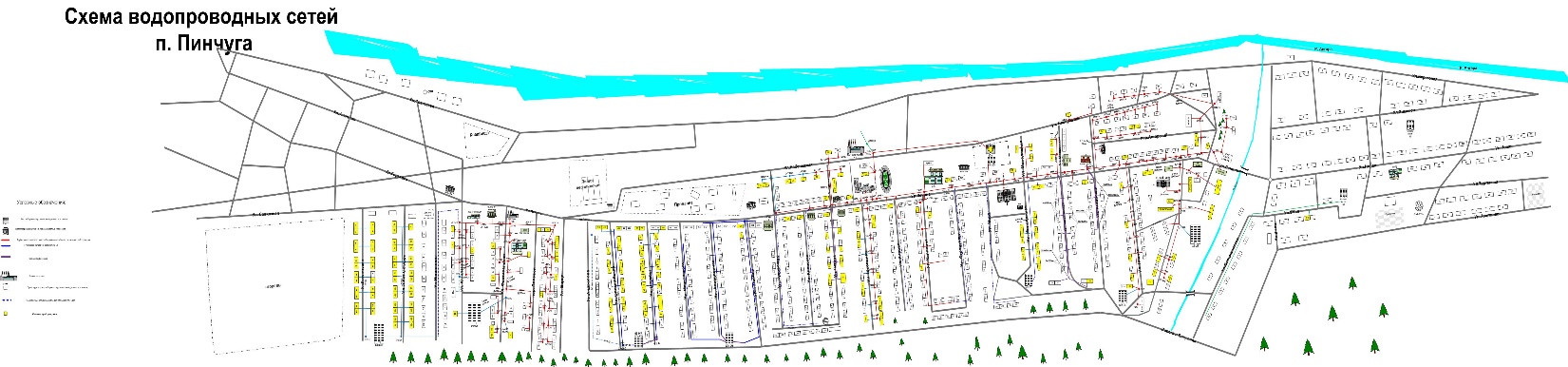 Рисунок 1.1.1 – Схема водопроводных сетей1.1.4.5. Описание существующих технических и технологических проблем, возникающих при водоснабжении поселений, городских округов, анализ исполнения предписаний органов, осуществляющих государственный надзор, муниципальный контроль, об устранении нарушений, влияющих на качество и безопасность водыПроблемы эксплуатации системы водоснабжения с позиции основных показателей работы системы коммунальной инфраструктуры отражены в таблице 1.1.4.Таблица 1.1.4 – Проблемы системы с точки зрения основных показателейОсновными показателями работы системы водоснабжения с учетом перечня мероприятий являются повышение качества, надежности, эффективности работы системы, а также обеспечение доступности услуги для потребителей в части подключения объектов нового строительства.Эффект от реализации мероприятий по совершенствованию системы водоснабжения:повышение надежности системы водоснабжения;снижение фактических потерь воды;снижение потребления электрической энергии;увеличение ресурсов работы насосов;увеличение срока службы водопроводных сетей за счет исключения гидравлических ударов;расширение возможностей подключения объектов перспективного строительства.Отсутствие полной и достоверной информации о водопроводных сетях. Необходимость проведения инвентаризации сетей водоснабжения с указанием реальных длин, диаметров и материала участков трубопроводов, времени прокладки.Предписания органов, осуществляющих государственный надзор, муниципальный контроль, об устранении нарушений, влияющих на качество и безопасность воды, отсутствуют.1.1.4.6. Описание централизованной системы горячего водоснабжения с использованием закрытых систем горячего водоснабжения, отражающее технологические особенности указанной системыГорячее водоснабжение отсутствует.Описание существующих технических и технологических решений по предотвращению замерзания воды применительно к территории распространения вечномерзлых грунтовПинчугский сельсовет не относится к территории распространения вечномерзлых грунтов, таким образом, отсутствуют технические и технологические решения по предотвращению замерзания воды.Перечень лиц, владеющих на праве собственности или другом законном основании объектами централизованной системы водоснабжения, с указанием принадлежащих этим лицам таких объектов (границ зон, в которых расположены такие объекты)Собственником объектов централизованной системы водоснабжения является муниципальное образование Богучанский район, от имени которого, Управлением муниципальной собственностью, переданы в долгосрочную аренду объекты централизованной системы водоснабжения организации Государственное предприятие Красноярского края «Центр развития коммунального комплекса».В п. Пинчуга, в ведомстве МО Пинчугский сельсовет имеются водопроводные сети по ул. Олимпийская, ул. Дружбы, ул. Титова, ул. Маяковского, ул. Гагарина, ул. Авиационная, ул. Молодежная, ул. Московская, часть ул. Ангарская.НАПРАВЛЕНИЯ РАЗВИТИЯ ЦЕНТРАЛИЗОВАННЫХ СИСТЕМ ВОДОСНАБЖЕНИЯОсновные направления, принципы, задачи и плановые значения показателей развития централизованных систем водоснабженияОсновной задачей развития МО Пинчугский сельсовет является бесперебойное обеспечение всего населения качественным централизованным водоснабжением. Для решения данной задачи необходимы следующие направления развития централизованной системы водоснабжения муниципального образования:обеспечение централизованным водоснабжением перспективных объектов капитального строительства;снижение потерь воды при транспортировке;привлечение инвестиций в модернизацию и техническое перевооружение объектов водоснабжения;обновление основного оборудования объектов и сетей централизованной системы водоснабжения;реконструкция и модернизация водопроводной сети в целях обеспечения качества воды, поставляемой потребителям, повышения надежности водоснабжения и снижения аварийности. Различные сценарии развития централизованных систем водоснабжения в зависимости от различных сценариев развития поселений, городских округовСценарий развития предполагает строительство благоустроенного жилья с объектами социальной инфраструктуры в различных районах поселка, а также переселение жителей из ветхого, аварийного жилья в благоустроенное. Требуется строительство новых водопроводных сетей для подключения предполагаемых к строительству объектов.Комплексная градостроительная оценка предлагаемых площадок жилищного строительства произведена по их современному состоянию, современному использованию, положению в поселке и необходимым инженерным мероприятиям.Таблица 1.2.1 – Перечень, планируемый прирост объектов потребляющие водуПланируемый снос объектов отсутствует.БАЛАНС ВОДОСНАБЖЕНИЯ И ПОТРЕБЛЕНИЯ ГОРЯЧЕЙ, ПИТЬЕВОЙ И ТЕХНИЧЕСКОЙ ВОДЫОбщий баланс подачи и реализации воды, включая анализ и оценку структурных составляющих потерь горячей, питьевой, технической воды при ее производстве и транспортировкеОбъемы водопотребления муниципального образования Пинчугский сельсовет основан на данных предоставленных РСО и приведены в таблице №1.3.1.Таблица 1.3.1 – Общий баланс водоснабжения муниципального образованияТерриториальный баланс подачи горячей, питьевой и технической воды по технологическим зонам водоснабжения (годовой и в сутки максимального водопотребления)В муниципальном образование Пинчугский сельсовет существует 1 технологическая зона холодного водоснабжения, которая представлена в таблице ниже:Таблица 1.3.2 – Территориальный баланс водоснабжения муниципального образованияСтруктурный баланс реализации горячей, питьевой, технической воды по группам абонентов с разбивкой на хозяйственно-питьевые нужды населения, производственные нужды юридических лиц и другие нужды поселений и городских округов (пожаротушение, полив и др.)Структурный баланс водопотребления по группам абонентов муниципального образования представлен в таблице 1.3.3.Таблица 1.3.3 –Структурный баланс водоснабжения муниципального образованияИз таблицы 1.3.3. видно, что основным потребителем воды является население, на его долю приходится 17% потребления от  объема реализации очищенной воды, на долю бюджетных организаций приходится порядка 4,3 %.Расчетный расход воды на полив зеленых насаждений и дорог на расчетный 2021 г.Нормы расхода воды приняты по СП 31.13330.2012 Водоснабжение. Наружные сети и сооружения. Актуализированная редакция СНиП 2.04.02-84* и составляют 50 л/чел. сут.Расчетные показатели расхода воды на полив зеленых насаждений и дорог приведены в таблице №1.3.4.Таблица 1.3.4 – Расчетный расход воды на полив на муниципальное образованиеРасход воды на пожаротушение на расчетный 2021 г.На период пополнения пожарного запаса воды допускается снижение подачи воды на хозяйственно-питьевые нужды до 70% расчетного расхода, а подача воды на производственные нужды производится по аварийному графику.Нормы расхода приняты согласно СП 8.13130.2020 Системы противопожарной защиты. Наружное противопожарное водоснабжение. Требования пожарной безопасности (с Изменением № 1) и сведены в таблицу №1.3.5.Таблица 1.3.5 – Расход воды на пожаротушение на муниципальное образованиеКоличество пожаров принято 1 по 10 л/сек Время пополнения пожарных запасов – 24 часов, а продолжительность тушения пожара – 3 часа. Тушение пожара предусматривается из пожарных гидрантов и пожарных кранов.Суммарный объем водопотребления сведен в таблицу №1.3.3.Сведения о фактическом потреблении населением горячей, питьевой, технической воды исходя из статистических и расчетных данных и сведений о действующих нормативах потребления коммунальных услугТариф на водоснабжение 2021 год – Приказ Министерства тарифной политики Красноярского края № 168-в от 20.09.2021: население (с НДС) 112,45 руб/м3, прочие потребители 93,71 руб/м3.Сведения о фактическом потреблении воды представлено в таблицах №1.3.6.Таблица 1.3.6 – Сведения о фактическом потреблении воды (передано потребителям)Описание существующей системы коммерческого учета горячей, питьевой, технической воды и планов по установке приборов учетаКоммерческий учет осуществляется с целью осуществления расчетов по договорам водоснабжения.Коммерческому учету подлежит количество (объем) воды, поданной (полученной) за определенный период абонентам по договору холодного водоснабжения или единому договору холодного водоснабжения.Коммерческий учет с использованием прибора учета осуществляется его собственником (абонентом, транзитной организацией или иным собственником (законным владельцем).Организация коммерческого учета с использованием прибора учета включает в себя следующие процедуры:-получение технических условий на проектирование узла учета (для вновь вводимых в эксплуатацию узлов учета);-проектирование узла учета, комплектация и монтаж узла учета (для вновь вводимых в эксплуатацию узлов учета);-установку и ввод в эксплуатацию узла учета (для вновь вводимых в эксплуатацию узлов учета);-эксплуатацию узлов учета, включая снятие показаний приборов учета, в том числе с использованием систем дистанционного снятия показаний, и передачу данных лицам, осуществляющим расчеты за поданную (полученную) воду, тепловую энергию, принятые (отведенные) сточные воды;-поверку, ремонт и замену приборов учета.Для учета количества поданной (полученной) воды с использованием приборов учета применяются приборы учета, отвечающие требованиям законодательства Российской Федерации об обеспечении единства измерений, допущенные в эксплуатацию и эксплуатируемые в соответствии с Правилами. Технические требования к приборам учета воды определяются нормативными правовыми актами, действовавшими на момент ввода прибора учета в эксплуатацию.Коммерческий учет воды с использованием приборов учета воды является обязательным для всех абонентов в соответствии с 261-ФЗ «Об энергосбережении и повышении энергетической эффективности». Сведения о коммерческих приборах учёта отсутствует.Анализ резервов и дефицитов производственных мощностей системы водоснабжения поселения, городского округаАнализ резервов (дефицитов) производственных мощностей собственных водозаборных сооружений представлен в таблице 1.3.7.Таблица 1.3.7 – Анализ резервов и дефицитов производственных мощностейТаким образом, можно сделать вывод, что на сегодняшний момент отсутствует дефицит производственных мощностей водозаборных сооружений.Прогнозные балансы потребления горячей, питьевой, технической воды на срок не менее 10 лет с учетом различных сценариев развития поселений, городских округов, рассчитанные на основании расхода горячей, питьевой, технической воды в соответствии со СНиП 2.04.02-84 и СНиП 2.04.01-85, а также исходя из текущего объема потребления воды населением и его динамики с учетом перспективы развития и изменения состава, и структуры застройкиПрогнозные балансы потребления питьевой и технической воды поселка Поселок Пинчуга на период до 2028 года рассчитаны на основании расходов питьевой и технической воды, в соответствии со СНиП 2.04.02-84 и СНиП 2.04.01-85, а также исходя из текущего объема потребления воды населением и его динамики с учетом перспективы развития, изменения состава, структуры застройки и ликвидации ветхого жилья.Общий объем водопотребления в МО Пинчугский сельсовет на расчетный 2028г. представлен в таблице №1.3.8.Горячее водоснабжение в населенном пункте муниципального образования отсутствует.Техническая вода в населенном пункте муниципального образования отсутствует.Таблица 1.3.8 – Прогнозные балансы потребления ХВСОписание централизованной системы горячего водоснабжения с использованием закрытых систем горячего водоснабжения, отражающее технологические особенности указанной системыЦентрализованная система горячего водоснабжения отсутствует.Сведения о фактическом и ожидаемом потреблении горячей, питьевой и технической воды (годовое, среднесуточное, максимальное суточное)Расход ХВС на хозяйственно-питьевые нужды на 2021-2028 гг. представлен в таблице 1.3.9.Таблица 1.3.9 – Сведения о фактическом и ожидаемом водопотребленииОписание территориальной структуры потребления горячей, питьевой и технической воды, которую следует определять по отчетам организаций, осуществляющих водоснабжение, с разбивкой по технологическим зонамСтруктура потребления воды по зонам действия водопроводных сооружений (годовой и в сутки максимального водопотребления) согласно отчетам организации, осуществляющей водоснабжение, баланс территориальной структуры водопотребления на отчетный период представлен в таблице 1.3.10.Таблица 1.3.10 – Описание территориальной структуры водопотребленияПрогноз распределения расходов воды на водоснабжение по типам абонентов, в том числе на водоснабжение жилых зданий, объектов общественно-делового назначения, промышленных объектов, исходя из фактических расходов питьевой и технической воды с учетом данных о перспективном потреблении горечей, питьевой и технической воды абонентамиПрогноз распределения расходов воды на водоснабжение по типам абонентов, в том числе на водоснабжение жилых зданий, объектов общественно-делового назначения, промышленных объектов представлен в разделе 1.3.7.  таблице №1.3.8.Перспективные балансы водоснабжения и водоотведения (общий - баланс подачи и реализации горячей, питьевой и технической воды, территориальный - баланс подачи питьевой и технической воды по технологическим зонам водоснабжения, структурный - баланс реализации горячей, питьевой и технической воды по группам абонентов)Перспективный баланс на 2028 г. для МО Пинчугский сельсовет по группам абонентов представлен в таблице №1.3.3.Общий баланс представлен в разделе 1.3.1. в таблице 1.3.1.Территориальный и структурный балансы представлены в разделе 1.3.2. в таблице 1.3.2.Сведения о фактических и планируемых потерях горячей, питьевой и технической воды при ее транспортировке (годовые, среднесуточные значения)Потери воды при транспортировке держатся примерно на одном уровне, имея тенденцию к снижению на сетях, где проводились замены ветхих участков трубопроводов, и к повышению на сетях, где таких ремонтов не проводилось. Для сокращения и устранения непроизводительных затрат и потерь воды ежемесячно производится анализ структуры, расчетным путем определяется величина потерь воды в системах водоснабжения, оцениваются объемы полезного водопотребления и устанавливается плановая величина объективно неустранимых потерь воды. Наибольшую сложность при выявлении аварийности представляет определение размера скрытых утечек воды из водопроводной сети. Эти величины зависят от состояния водопроводной сети, возраста и материала труб, грунтовых и климатических условий и ряда других местных условий.Таблица 1.3.11 – Баланс потерь воды при транспортировкеРасчет требуемой мощности водозаборных сооружений исходя из данных о перспективном потреблении горячей, питьевой и технической воды и величины потерь горячей, питьевой и технической воды при ее транспортировке с указанием требуемых объемов подачи и потребления горячей, питьевой и технической воды, дефицита (резерва) мощностей по технологическим зонам с разбивкой по годамТребуемая производительность системы водоснабжения на 2028 год составляет 12431,92 м3/сут. (517,997 м3/ч и 4537,652 тыс. м3/год).Производительность существующих водозаборных сооружений в МО Пинчугский сельсовет составляет 407,34 тыс. м3/год. Объем воды, необходимых для потребителя, в 2021 году составил 52,18 тыс. м3/год или 142,96 м3/сут. Таким образом можно сделать вывод, что производительности существующих водопроводно-очистных сооружений не хватит для подключения новых домов.Наименование организации, которая наделена статусом гарантирующей организацииГарантирующая организация - организация, осуществляющая холодное водоснабжение и (или) водоотведение, определенная решением органа местного самоуправления поселения, городского округа, которая обязана заключить договор холодного водоснабжения, договор водоотведения, единый договор холодного водоснабжения и водоотведения с любым обратившимся к ней лицом, чьи объекты подключены (технологически присоединены) к централизованной системе холодного водоснабжения и (или) водоотведения (п. 4 ст. 14 Федерального закона № 416-ФЗ).В соответствии со статьей 8 Федерального закона от 07.12.2011 № 416-ФЗ «О водоснабжении и водоотведении» Правительство Российской Федерации сформировало новые Правила организации водоснабжения, предписывающие организацию единой гарантирующей организации.Организация, осуществляющая водоснабжение и эксплуатирующая водопроводные сети, наделяется статусом гарантирующей организации, если к водопроводным сетям этой организации присоединено наибольшее количество абонентов из всех организаций, осуществляющих водоснабжение.Органы местного самоуправления поселений, городских округов для каждой централизованной системы водоснабжения определяют гарантирующую организацию и устанавливают зоны её деятельности.Постановление администрации о присвоении статуса Гарантирующей организации отсутствует. ПРЕДЛОЖЕНИЯ ПО СТРОИТЕЛЬСТВУ, РЕКОНСТРУКЦИИ И МОДЕРНИЗАЦИИ ОБЪЕКТОВ ЦЕНТРАЛИЗОВАННЫХ СИСТЕМ ВОДОСНАБЖЕНИЯПеречень основных мероприятий по реализации схем водоснабжения с разбивкой по годам- реконструкция изношенных участков действующей водопроводной сети и замена технологического оборудования, исчерпавшего свой технологический и временной ресурс. Замена ветхих стальных труб на трубы полиэтиленовые; -  оборудовать водозаборные и водопроводные сооружения зоной санитарной охраны в соответствии с СП 31.13330.2012 и СанПиН 2.1.4.1110-02;- на водопроводных сетях предусмотреть устройство колодцев из сборных ж/б элементов для устройства в них регуляторов давления, а также пожарных кранов. Разбивка по годам мероприятий по реализации схем водоснабжения для МО Пинчугский сельсовет указана в таблице №1.4.1Таблица 1.4.1 – Перечень мероприятийТехнические обоснования основных мероприятий по реализации схем водоснабжения, в том числе гидрогеологические характеристики потенциальных источников водоснабжения, санитарные характеристики источников водоснабжения, а также возможное изменение указанных характеристик в результате реализации мероприятий, предусмотренных схемами водоснабжения и водоотведения;1. Строительство водопроводных сетей необходимо для обеспечения жилых зданий услугой водоснабжения;2. Реконструкция сетей необходима в связи с тем, что водопроводные сети выработали свой ресурс и нуждаются в замене;3. Реконструкция сетей необходима в связи с тем, что водопроводные сети выработали свой ресурс, нуждаются в замене, а принятие, на чьей-либо баланс без проведения реконструкции сетей невозможно;4. Снижение износа насосного оборудования и увеличение надежности теплоснабжения;5. Снижение износа электротехнического оборудования и увеличение надежности электро- и теплоснабжения;6. Снижение износа оборудования КИПиА и увеличение надежности электро- и теплоснабжения, уровня автоматизации;7. Установка приборов учета на скважинах и у абонентов позволяет сократить и устранить непроизводственные затраты и потери воды.Сведения о вновь строящихся, реконструируемых и предлагаемых к выводу из эксплуатации объектах системы водоснабжения Сведения о таких объектах отсутствуют.Сведения о развитии систем диспетчеризации, телемеханизации и систем управления режимами водоснабжения на объектах организаций, осуществляющих водоснабжениеИнформация о развитии систем диспетчеризации, телемеханизации и систем управлениями режимами водоснабжения на объектах организации, осуществляющих водоснабжение, отсутствует.За работой оборудования в данном случае будет наблюдать оператор пульта дистанционно-автоматического управления водопроводных сооружений.Сведения об оснащенности зданий, строений, сооружений приборами учета воды и их применении при осуществлении расчетов за потребленную водуРасчеты за воду производятся ежемесячно по договорам, заключенным с ГПКК «ЦРКК», на основании показаний приборов учета воды, а также на основе расчетных данных (при отсутствии введенных в эксплуатацию узлов учета воды). Сведения об оснащенности приборами учета холодного водоснабжения отсутствуют.Описание вариантов маршрутов прохождения трубопроводов (трасс) по территории поселения, городского округа и их обоснованиеМаршруты прохождения реконструируемых инженерных сетей будут совпадать с трассами существующих коммуникаций.Прокладка сетей водоснабжения предусмотрена вдоль дорог. Точное расположение трасс прокладки трубопроводов необходимо уточнить при разработке проектной документации.Рекомендации о месте размещения насосных станций, резервуаров, водонапорных башенЗапланировано строительство накопительного резервуара объёмом 100 м3 по ул. Подгорная в п. Пинчуга Богучанского района с присоединением к сетям в 18ТК29 по ул. Ленина. Рекомендация о месте размещения отсутствует.Границы планируемых зон размещения объектов централизованных систем горячего водоснабжения, холодного водоснабженияВсе строящиеся объекты будут размещены в границах МО Пинчугский сельсовет.Карты (схемы) существующего и планируемого размещения объектов централизованных систем горячего водоснабжения, холодного водоснабженияОриентировочные карты (схемы) существующего и планируемого размещения объектов централизованных систем холодного водоснабжения отсутствуют.ЭКОЛОГИЧЕСКИЕ АСПЕКТЫ МЕРОПРИЯТИЙ ПО СТРОИТЕЛЬСТВУ, РЕКОНСТРУКЦИИ И МОДЕРНИЗАЦИИ ОБЪЕКТОВ ЦЕНТРАЛИЗОВАННЫХ СИСТЕМ ВОДОСНАБЖЕНИЯ Сведения о мерах по предотвращению вредного воздействия на водный бассейн предлагаемых к строительству и реконструкции объектов централизованных систем водоснабжения при сбросе (утилизации) промывных водВ качестве мер по предотвращению негативного воздействия на водные объекты при модернизации объектов систем водоснабжения, применяется строительство магистральных сетей водоснабжения, выполненных из полимерных материалов. Все мероприятия, направленные на улучшение качества питьевой воды, могут быть отнесены к мероприятиям по охране окружающей среды и здоровья населения поселка. Эффект от внедрения данных мероприятий – улучшения здоровья и качества жизни граждан.Сведения о мерах по предотвращению вредного воздействия на окружающую среду при реализации мероприятий по снабжению и хранению химических реагентов, используемых в водоподготовке (хлор и др.)Мероприятий по предотвращению вредного воздействия на окружающую среду при хранении и использовании химический реагентов (хлор и другие) следует проводить согласно установленных правил безопасности.Рекультивация нарушенных земляными и горными работами земель и приведение их в состояние, пригодное для дальнейшего использования. Рекультивации земель, нарушенных горными работами, под озеленение и под нежилую застройку – гаражи и другие коммунальные объекты.Для обеспечения возможности извлечения полезных ископаемых согласно требованиям Федерального закона застройку новых площадок необходимо вести с учетом сохранения требуемых санитарно-защитных зон от объекта по добыче полезных ископаемых и с соблюдением очередности строительства.Застройка северной и восточной частей площадки «Сосновый бор» и соответствующих кварталов юго-восточной площадки допускается при согласовании соответствующих органов по контролю за недропользованием.Для предотвращения загрязнения и истощения земель необходимо:Строительство благоустроенного жилья, обеспечение большей части территории централизованной системой канализации.Озеленение территории.Создание рациональной системы организации сбора, утилизации и уничтожения твердых и жидких бытовых отходов, особенно в частном жилом секторе. Ликвидация несанкционированных свалок. Контроль за сбором и удалением отходов.Снижение количества выбросов в воздушный бассейн от промышленности и транспорта.Выполнение противоэрозионных мероприятий.Расположенный в неблагоприятных экологических условиях поселок требует принятия мер по улучшению санитарных условий проживания. Проектом предлагаются в развитие проектных решений следующие предложения:Организация санитарно-защитных зон предприятий с выводом из них жилой и общественной застройки.Организация стационарного поста наблюдения за загрязнением атмосферного воздуха.Запрещение нового жилого строительства в зоне акустического дискомфорта от железной дороги. Выполнение проекта устройства шумозащитного экрана.Строительство объездных дорог для транзитного и грузового транспорта.Разработка проекта общей схемы водоснабжения поселка на перспективу.Разработка и утверждение проектов зон санитарной охраны для существующих и проектируемых водозаборов.Выполнение мероприятий по первому, второму и третьему поясам зон санитарной охраны водозаборов.Организация сбора и вывоза бытового мусора от населения и организаций.Осуществление мониторинга загрязнения по всем средам: атмосферы, водных объектов, почв.ОЦЕНКА ОБЪЕМОВ КАПИТАЛЬНЫХ ВЛОЖЕНИЙ В СТРОИТЕЛЬСТВО, РЕКОНСТРУКЦИЮ И МОДЕРНИЗАЦИЮ ОБЪЕКТОВ ЦЕНТРАЛИЗОВАННЫХ СИСТЕМ ВОДОСНАБЖЕНИЯОценка стоимости основных мероприятий по реализации схем водоснабженияВ соответствии с действующим законодательством, в объем финансовых потребностей на реализацию мероприятий настоящей программы включается весь комплекс расходов, связанных с проведением ее мероприятий. К таким расходам относятся:- проектно-изыскательские работы;- строительно-монтажные работы;- работы по замене оборудования с улучшением технико-экономических характеристик- приобретение материалов и оборудования;- расходы, не относимые на стоимость основных средств (аренда земли на срок строительства и т.п.);- дополнительные налоговые платежи, возникающие от увеличения выручки, в связи с реализацией программы;Таким образом, финансовые потребности включают в себя сметную стоимость реконструкции и строительства произведенных объектов централизованных систем водоснабжения. Кроме того, финансовые потребности включают в себя добавочную стоимость, учитывающую инфляцию, налог на прибыль, необходимые суммы кредитов.Сметная стоимость в текущих ценах - это стоимость мероприятия в ценах того года, в котором планируется его проведение, и складывается из всех затрат на строительство с учетом всех вышеперечисленных составляющих.Оценка величины необходимых капитальных вложений в строительство и реконструкцию объектов централизованных систем водоснабжения, выполненную на основании укрупненных сметных нормативов для объектов непроизводственного назначения и инженерной инфраструктуры, утвержденных федеральным органом исполнительной власти, осуществляющим функции по выработке государственной политики и нормативно-правовому регулированию в сфере строительства, либо принятую по объектам - аналогам по видам капитального строительства и видам работ, с указанием источников финансированияВ таблице 1.6.1 отражены мероприятия, необходимые для развития системы водоснабжения с оценкой необходимых капитальных вложений. Стоимость мероприятий рассчитана по укрупненным нормам в ценах 2021 года. Индексация цен по годам отсутствует.Информация об объемах необходимых финансовых средств на развитие системы водоснабжения муниципального образования МО Пинчугский сельсовет на период до 2028 года отсутствует. Таблица 1.6.1 – Оценка капитальных вложений в новое строительство, реконструкцию и модернизацию объектов централизованных систем водоснабженияПЛАНОВЫЕ ЗНАЧЕНИЯ ПОКАЗАТЕЛЕЙ РАЗВИТИЯ ЦЕНТРАЛИЗОВАННЫХ СИСТЕМ ВОДОСНАБЖЕНИЯПоказатели качества водыПитьевая вода должна быть безопасна в эпидемическом и радиационном отношении, безвредна по химическому составу и иметь благоприятные органолептические свойства.Существуют основные показатели качества питьевой воды. Их условно можно разделить на группы:- Органолептические показатели (запах, привкус, цветность, мутность)- Токсикологические показатели (алюминий, свинец, мышьяк, фенолы, пестициды).- Показатели, влияющие на органолептические свойства воды (рН, жёсткость общая, железо, марганец, нитраты, кальций, магний, окисляемость перманганатная, сульфиды)- Химические свойства, образующиеся при обработке воды (хлор остаточный свободный, хлороформ, серебро)- Микробиологические показатели (термотолерантные колиформы Е.coli, ОМЧ)Качество питьевой воды должно соответствовать гигиеническим нормативам перед ее поступлением в распределительную сеть, а также в точках водоразбора наружной и внутренней водопроводной сети.Качество воды, подаваемой в сети, после комплекса водопроводных очистных сооружений, соответствует гигиеническим требованиям предъявляемых к качеству воды централизованных систем питьевого водоснабжения, изложенным в СанПиН 2.1.4.3684-21» Санитарно-эпидемиологичекие требования к содержанию территорий городских и сельских поселений, к водным объектам, питьевой воде и питьевому водоснабжению, атмосферному воздуха, почвам, жилым помещениям, эксплуатации производственных, общественных помещений, организации и проведению санитарно-противоэпидемических (профилактиеских) мероприятий» и СанПиН 2.1.4.3685-21  «Гигиенические нормативы и требования к обеспечению безопасности и (или) безвредности для человека факторов обитания среды».  1.7.2. Показатели надежности и бесперебойности водоснабженияНадёжность системы водоснабжения определяется надёжностью входящих в нее элементов, схемой их соединения, наличием резервных элементов, качеством строительства и эксплуатации системы. Применение высококачественных материалов и оборудования, качественное строительство и соответствие характеристик построенных сооружений характеристикам проектной документации обеспечивают надёжность на стадии строительства.В процессе эксплуатации, надёжность достигается своевременным текущим контролем за работой системы, правильным уходом за оборудованием, своевременным обнаружением, ликвидацией неисправностей и т.д. Для этого используют оптимальные методы технического обслуживания и ремонта, разработанные на основе анализа и обработки данных о надёжности изделий по результатам эксплуатации.Необходима, также, организация контроля за бесперебойностью водоснабжения, как основного показателя качества обслуживания населения, чтобы снижение объёма подачи воды, в целях сокращения её потерь, не приводило к ухудшению качества обслуживания населения. Внедрение мероприятий по экономии воды не должно отрицательно сказаться на качестве водообеспечения населения, оно, как и обычно, должно получать воду круглосуточно, бесперебойно и в требуемых количествах.Оборудование, материалы и другая продукция, должны обеспечивать безотказность при выполнении нормативных требований по функционированию бесперебойной подачи воды требуемого качества.Централизованные системы водоснабжения по степени обеспеченности подачи воды относятся к 3 категории: допускается снижение подачи воды на хозяйственно-питьевые нужды не более 30 % расчетного расхода и на производственные нужды до предела, устанавливаемого аварийным графиком работы предприятий; длительность снижения подачи не должна превышать 15 сут. Перерыв в подаче воды или снижение подачи ниже указанного предела допускается на время проведения ремонта, но не более чем на 24 ч, согласно СП 31.13330.2012 «Водоснабжение. Наружные сети и сооружения. Актуализированная редакция СНиП 2.04.02-84*».Показатели эффективности использования ресурсов, в том числе уровень потерь воды (тепловой энергии в составе горячей воды).Своевременное выявление аварийных участков трубопроводов и их замена, а также замена устаревшего, высокоэнергопотребляемого оборудования позволит уменьшить потери воды в трубопроводах при транспортировке, что увеличит эффективность ресурсов водоснабжения.Предусмотренные в разрабатываемой схеме мероприятия позволяют снизить уровень потерь воды при ее транспортировке до 5% к 2028 г., обеспечить бесперебойное снабжение муниципального образования питьевой водой, отвечающей требованиям нормативов качества, гарантирует повышение надёжности работы системы водоснабжения и удовлетворение потребностей потребителей (по объёму и качеству услуг), а так же, предполагает модернизацию и инженерно-техническую оптимизацию системы водоснабжения, с учётом современных требований, и, предполагает возможность подключения новых абонентов на территориях перспективной застройки.1.7.4. Иные показатели, установленные федеральным органом исполнительной власти, осуществляющим функции по выработке государственной политики и нормативно-правовому регулированию в сфере жилищно-коммунального хозяйства.Иные показатели, установленные федеральным органом исполнительной власти, осуществляющим функции по выработке государственной политики и нормативно-правовому регулированию в сфере жилищно-коммунального хозяйства не предоставлены.ПЕРЕЧЕНЬ ВЫЯВЛЕННЫХ БЕЗХОЗЯЙНЫХ ОБЪЕКТОВ ЦЕНТРАЛИЗОВАННЫХ СИСТЕМ ВОДОСНАБЖЕНИЯ (В СЛУЧАЕ ИХ ВЫЯВЛЕНИЯ) И ПЕРЕЧЕНЬ ОРГАНИЗАЦИЙ, УПОЛНОМОЧЕННЫХ НА ИХ ЭКСПЛУАТАЦИЮВ соответствии с информацией, полученной от администрации МО Пинчугский сельсовет, бесхозяйные объекты централизованной системы водоснабжения на территории муниципального образования представлены в таблице 1.8.1.Таблица 1.8.1 – Перечень бесхозяйных сетей холодного водоснабженияГЛАВА 2. ВОДООТВЕДЕНИЕСУЩЕСТВУЮЩЕЕ ПОЛОЖЕНИЕ В СФЕРЕ ВОДООТВЕДЕНИЯ ПОСЕЛЕНИЯ, ГОРОДСКОГО ОКРУГАОписание структуры системы сбора, очистки и отведения сточных вод на территории поселения, городского округа и деление территории поселения, городского округа на эксплуатационные зоны.Водоотведение отсутствует.Ливневая канализация отсутствует.Описание результатов технического обследования централизованной системы водоотведения, включая описание существующих канализационных очистных сооружений, в том числе оценку соответствия применяемой технологической схемы очистки сточных вод требованиям обеспечения нормативов качества очистки сточных вод, определение существующего дефицита (резерва) мощностей сооружений и описание локальных очистных сооружений, создаваемых абонентамиТехническое обследование централизованной системы водоотведения, включая описание существующих канализационных очистных сооружений не проводилось, так как система водоотведения отсутствует.Техническое обследование централизованной системы водоотведения, включая описание существующих канализационных очистных сооружений не проводилось, так как система водоотведения отсутствует. Описание технологических зон водоотведения, зон централизованного и нецентрализованного водоотведения (территорий, на которых водоотведение осуществляется с использованием централизованных и нецентрализованных систем водоотведения) и перечень централизованных систем водоотведенияВодоотведение отсутствует.Описание технической возможности утилизации осадков сточных вод на очистных сооружениях существующей централизованной системы водоотведения.Водоотведение отсутствует.Описание состояния и функционирования канализационных коллекторов и сетей, сооружений на них, включая оценку их износа и определение возможности обеспечения отвода и очистки сточных вод на существующих объектах централизованной системы водоотведенияВодоотведение отсутствует.Оценка безопасности и надежности объектов централизованной системы водоотведения и их управляемостиОценка безопасности и надежности объектов централизованной системы водоотведения отсутствует, в виду отсутствия самой системы.Оценка воздействия сбросов сточных вод через централизованную систему водоотведения на окружающую средуОценка воздействия сбросов сточных вод через централизованную систему водоотведения на окружающую среду неизвестна.Описание территорий муниципального образования, не охваченных централизованной системой водоотведенияЦентрализованного водоотведения в МО Пинчугский сельсовет нет. Соответственно 100% поселка не централизованы.Описание существующих технических и технологических проблем системы водоотведения поселения, городского округаСуществует техническая проблема в сфере водоотведения МО Пинчугский сельсовет: - водоотведение отсутствует.Сведения об отнесении централизованной системы водоотведения (канализации) к централизованным системам водоотведения поселений или городских округов, включающие перечень и описание централизованных систем водоотведения (канализации), отнесенных к централизованным системам водоотведения поселений или городских округов, а также информацию об очистных сооружениях (при их наличии), на которые поступают сточные воды, отводимые через указанные централизованные системы водоотведения (канализации), о мощности очистных сооружений и применяемых на них технологиях очистки сточных вод, среднегодовом объеме принимаемых сточных водВодоотведение отсутствует. БАЛАНСЫ СТОЧНЫХ ВОД В СИСТЕМЕ ВОДООТВЕДЕНИЯБаланс поступления сточных вод в централизованную систему водоотведения и отведения стоков по технологическим зонам водоотведенияОтсутствует.Оценка фактического притока неорганизованного стока (сточных вод, поступающих по поверхности рельефа местности) по технологическим зонам водоотведенияОтсутствует.Сведения об оснащенности зданий, строений, сооружений приборами учета принимаемых сточных вод и их применении при осуществлении коммерческих расчетовОтсутствует.Результаты ретроспективного анализа за последние 10 лет балансов поступления сточных вод в централизованную систему водоотведения по технологическим зонам водоотведения и по поселениям, городским округам с выделением зон дефицитов и резервов производственных мощностейРетроспективный анализ за последние 10 лет балансов поступления сточных вод в централизованную систему водоотведения по поселениям с выделением зон дефицитов и резервов производственных мощностей не представляется возможным, ввиду отсутствия системы водоотведения.Прогнозные балансы поступления сточных вод в централизованную систему водоотведения и отведения стоков по технологическим зонам водоотведения на срок не менее 10 лет с учетом различных сценариев развития поселений, городских округовПрогнозные балансы поступления сточных вод в централизованную систему водоотведения и отведения стоков по технологическим зонам водоотведения на срок не менее 10 лет с учетом различных сценариев развития поселений, городских округов не производится в виду отсутствия системы водоотведения.ПРОГНОЗ ОБЪЕМА СТОЧНЫХ ВОДСведения о фактическом и ожидаемом поступлении сточных вод в централизованную систему водоотведенияОтсутствуют.Описание структуры централизованной системы водоотведения (эксплуатационные и технологические зоны)«Технологическая зона водоотведения» - часть канализационной сети, принадлежащей организации, осуществляющей водоотведение, в пределах которой обеспечиваются прием, транспортировка, очистка и отведение сточных вод или прямой (без очистки) выпуск сточных вод в водный объект;Технологической зоны водоотведения на территории МО Пинчугский сельсовет нет. «Эксплуатационная зона водоотведения» - зона эксплуатационной ответственности организации, осуществляющей водоотведение, определенная по признаку обязанностей (ответственности) организации по эксплуатации централизованных систем водоотведения.Эксплуатационные зоны системы водоотведения МО Пинчугский сельсовет отсутствуют.Расчет требуемой мощности очистных сооружений исходя из данных о расчетном расходе сточных вод, дефицита (резерва) мощностей по технологическим зонам сооружений водоотведения с разбивкой по годамРасчет требуемой мощности на перспективное время не производится в связи отсутствием самой системы водоотведения и КОС в частности.Результаты анализа гидравлических режимов и режимов работы элементов централизованной системы водоотведенияОтсутствует.Анализ резервов производственных мощностей очистных сооружений системы водоотведения и возможности расширения зоны их действия.Производительные мощности отсутствуют.ПРЕДЛОЖЕНИЯ ПО СТРОИТЕЛЬСТВУ, РЕКОНСТРУКЦИИ И МОДЕРНИЗАЦИИ (ТЕХНИЧЕСКОМУ ПЕРЕВООРУЖЕНИЮ) ОБЪЕКТОВ ЦЕНТРАЛИЗОВАННОЙ СИСТЕМЫ ВОДООТВЕДЕНИЯОсновные направления, принципы, задачи и плановые значения показателей развития централизованной системы водоотведенияВ условиях небольшого потребления и соответственно водоотведения строительство централизованной системы водоотведения нецелесообразно.Перечень основных мероприятий по реализации схем водоотведения с разбивкой по годам, включая технические обоснования этих мероприятий.Основные мероприятия по реализации схем водоотведения с разбивкой по годам, включая техническое обоснования этих мероприятий отсутствуют.Технические обоснования основных мероприятий по реализации схем водоотведения Отсутствует.Сведения о вновь строящихся, реконструируемых и предлагаемых к выводу из эксплуатации объектах централизованной системы водоотведенияСведения отсутствуют, так как нет водоотведения.Сведения о развитии систем диспетчеризации, телемеханизации и об автоматизированных системах управления режимами водоотведения на объектах организаций, осуществляющих водоотведениеОтсутствует.Описание вариантов маршрутов прохождения трубопроводов (трасс) по территории поселения, городского округа, расположения намечаемых площадок под строительство сооружений водоотведения и их обоснованиеОтсутствует.Границы и характеристики охранных зон сетей и сооружений централизованной системы водоотведенияОтсутствует.Границы планируемых зон размещения объектов централизованной системы водоотведенияОтсутствует. ЭКОЛОГИЧЕСКИЕ АСПЕКТЫ МЕРОПРИЯТИЙ ПО СТРОИТЕЛЬСТВУ И РЕКОНСТРУКЦИИ ОБЪЕКТОВ ЦЕНТРАЛИЗОВАННОЙ СИСТЕМЫ ВОДООТВЕДЕНИЯСведения о мероприятиях, содержащихся в планах по снижению сбросов загрязняющих веществ, иных веществ и микроорганизмов в поверхностные водные объекты, подземные водные объекты и на водозаборные площадиСведения о мероприятиях отсутствуют, так как нет централизованного водоотведения.Сведения о применении методов, безопасных для окружающей среды, при утилизации осадков сточных водОтсутствуют.ОЦЕНКА ПОТРЕБНОСТИ В КАПИТАЛЬНЫХ ВЛОЖЕНИЯХ В СТРОИТЕЛЬСТВО, РЕКОНСТРУКЦИЮ И МОДЕРНИЗАЦИЮ ОБЪЕКТОВ ЦЕНТРАЛИЗОВАННОЙ СИСТЕМЫ ВОДООТВЕДЕНИЯОценка потребностей в капитальных вложениях отсутствует, так как нет централизованного водоотведения.ПЛАНОВЫЕ ЗНАЧЕНИЯ ПОКАЗАТЕЛЕЙ РАЗВИТИЯ ЦЕНТРАЛИЗОВАННЫХ СИСТЕМ ВОДООТВЕДЕНИЯПоказатели надежности и бесперебойности водоотведенияОтсутствуют. Показатели очистки сточных водПоказатель очистки сточных вод отсутствуют, так как нет централизованного водоотведения.Показатели эффективности использования ресурсов при транспортировке сточных водТранспортировка сточных вод отсутствует.Иные показатели, установленные федеральным органом исполнительной власти, осуществляющим функции по выработке государственной политики и нормативно-правовому регулированию в сфере жилищно-коммунального хозяйстваИные показатели отсутствуют..ПЕРЕЧЕНЬ ВЫЯВЛЕННЫХ БЕСХОЗЯЙНЫХ ОБЪЕКТОВ ЦЕНТРАЛИЗОВАННОЙ СИСТЕМЫ ВОДООТВЕДЕНИЯ (В СЛУЧАЕ ИХ ВЫЯВЛЕНИЯ) И ПЕРЕЧЕНЬ ОРГАНИЗАЦИЙ, УПОЛНОМОЧЕННЫХ НА ИХ ЭКСПЛУАТАЦИЮПо данным ГПКК «ЦРКК» бесхозных объектов централизованной системы водоотведения в МО Пинчугский сельсовет нет.НОРМАТИВНО-ТЕХНИЧЕСКАЯ (ССЫЛОЧНАЯ) ЛИТЕРАТУРАПостановление правительства Российской Федерации от 5 сентября 2013 г. №782 «О схемах водоснабжения и водоотведения».СП 32.13330.2018 Канализация. Наружные сети и сооружения. СНиП 2.04.03-85 (с Изменением N 1).Правила оформления см. в: ГОСТ Р 7.0.100-2018, ГОСТ 7.80-2000, ГОСТ 7.12-1993, ГОСТ 7.9-1995.СП 131.13330.2020 Строительная климатология СНиП 23-01-99*.Федеральный закон от 23.11.2009 г. № 261-ФЗ «Об энергосбережении и повышении энергетической эффективности и о внесении изменений в отдельные законодательные акты Российской Федерации».СП 31.13330.2012 «Водоснабжение. Наружные сети и сооружения. Актуализированная редакция СНиП 2.04.02-84*».Федеральный закон Российской Федерации от 7 декабря 2011 г. № 416-ФЗ «О водоснабжении и вододеленииФедеральный закон от 27 июля 2010 года № 190-ФЗ «О теплоснабжении»СанПиН 2.1.4.3684-21» Санитарно-эпидемиологические требования к содержанию территорий городских и сельских поселений, к водным объектам, питьевой воде и питьевому водоснабжению, атмосферному воздуха, почвам, жилым помещениям, эксплуатации производственных, общественных помещений, организации и проведению санитарно-противоэпидемических (профилактических) мероприятий»СанПиН 2.1.4.3685-21 «Гигиенические нормативы и требования к обеспечению безопасности и (или) безвредности для человека факторов обитания среды».№Наименование организацииВид деятельностиНаселенный пункт1ГПКК «ЦРКК»-Производство забор воды со скважин -Транспортировка ХВСпоселок Пинчуга№Организацияобслуживающая  сетиТип водоснабженияИсточникВодоснабжение населенного пункта1ГПКК «ЦРКК»ХВС1.	водозаборное сооружение №23, расположено по адресу: п. Пинчуга ул. Лесная, 23в2.	водозаборное сооружение №24, расположено по адресу: п. Пинчуга ул. Лесная, 12а3.	водозаборное сооружение №25, расположено по адресу: п. Пинчуга ул. Лесная, 18ж4.	водозаборное сооружение №26 расположено по адресу: п. Пинчуга ул. Юбилейная, 95.	водозаборное сооружение №27, расположено по адресу: п. Пинчуга ул. Молодежная, 86.	водозаборное сооружение №29, расположено по адресу: п. Пинчуга ул. Авиационная, 197.	водозаборное сооружение №30, расположено по адресу: п. Пинчуга ул. Дружбы, 128.	водозаборное сооружение №31, расположено по адресу: п. Пинчуга ул. Конституции, 13а9.	водозаборное сооружение №32, расположено по адресу: п. Пинчуга ул. Химиков, 29а10.	водозаборное сооружение №33, расположено по адресу: п. Пинчуга ул. 9 Мая, 7а11.	водозаборное сооружение №34, расположено по адресу: п. Пинчуга ул. Киевская, 34поселок Пинчуга№ п/пНаименование скважиныГлубина скважины, мМарка насосаПроизводительность, м3/чНапор, мОбъем потреб. электр. на подъеме1Водонапорная башня №2648.00ЭВЦ6-10-8010.0080.004.502Водонапорная башня №27н/дЭВЦ6-10-8010.0080.004.503Водонапорная башня №2940.00ЭВЦ6-10-8010.0080.004.504Водонапорная башня №3036.00ЭВЦ6-6.5-856.5085.004.505Водонапорная башня №3136.00ЭВЦ6-10-11010.00110.004.506Водонапорная башня №2340ЭВЦ6-10-8010.0080.004.507Водонапорная башня №2552н/д8Водонапорная башня №3252н/д9Водонапорная башня №33100н/д10Водонапорная башня №3470н/д№ п/пПоказательОписание1НадежностьСтарение сетей водоснабжения, увеличение протяженности сетей с износом до 100%. Высокая степень физического износа насосного оборудования.2ЭффективностьНизкая обеспеченность потребителей приборами учета потребления воды. Высокий уровень потерь воды при транспортировке. Высокое потребление электроэнергии при транспортировке воды.Адрес потребителяНаименование потребителяТип потребителя(население /бюджетные/прочие)Расчетное потребление, м3/годРасчетное потребление, м3/годГод ввода в эксплуатациюИсточник подключения потребителяАдрес потребителяНаименование потребителяТип потребителя(население /бюджетные/прочие)ХВСГВСГод ввода в эксплуатациюИсточник подключения потребителя Ул. Береговая, дом 3 ЖМДнаселение 54,6-- В/Б №23 Ул. Береговая, дом 13ЖМД население54,6--В/Б №23  Ул. Береговая, дом 15ЖМДнаселение54,6--В/Б №23 Ул. Береговая, дом 21 ЖМД население54,6--В/Б №23Ул. Береговая, дом 23ЖМДнаселение54,6--В/Б №23 Ул. Химиков, дом 1ЖМДнаселение54,6--В/Б №23Ул. Химиков, дом 4ЖМДнаселение54,6--В/Б №23Ул. Химиков, дом 5ЖМДнаселение54,6--В/Б №23Ул. Химиков, дом 6ЖМДнаселение54,6--В/Б №23Ул. Химиков, дом 7ЖМДнаселение54,6--В/Б №23Ул. Химиков, дом 8ЖМДнаселение54,6--В/Б №23Ул. Химиков, дом 9ЖМДнаселение54,6--В/Б №23Ул. Химиков, дом 10ЖМДнаселение54,6--В/Б №23Ул. Химиков, дом 11ЖМДнаселение54,6--В/Б №23Ул. Химиков, дом 13ЖМДнаселение54,6--В/Б №23Ул. Химиков, дом 14ЖМДнаселение54,6--В/Б №23Ул. Химиков, дом 17ЖМДнаселение54,6--В/Б №23Ул. Химиков, дом 18ЖМДнаселение54,6--В/Б №23Ул. Химиков, дом 20ЖМДнаселение54,6--В/Б №23Ул. Химиков, дом 22ЖМДнаселение54,6--В/Б №23Ул. Химиков, дом 28ЖМДнаселение54,6--В/Б №23Ул. Химиков, дом 32ЖМДнаселение109,2--В/Б №23Ул. Химиков, дом 34ЖМДнаселение54,6--В/Б №23Ул. Новая, дом 1ЖМДнаселение54,6--В/Б №23Ул. Новая, дом 3ЖМДнаселение54,6--В/Б №23Ул. Новая, дом 4ЖМДнаселение109,2--В/Б №23Ул. Новая, дом 5ЖМДнаселение54,6--В/Б №23Ул. Новая, дом 6ЖМДнаселение109,2--В/Б №23Ул. Новая, дом 7ЖМДнаселение54,6--В/Б №23Ул. Новая, дом 8ЖМДнаселение54,6--В/Б №23Ул. Новая, дом 9ЖМДнаселение54,6--В/Б №23Ул. Новая, дом 10ЖМДнаселение54,6--В/Б №23Ул. Новая, дом 10АМАГАЗИНнаселение54,6--В/Б №23Ул. Новая, дом 18ЖМДнаселение54,6--В/Б №23Ул. Новая, дом 21ЖМДнаселение54,6--В/Б №23Ул. Новая, дом 22ЖМДнаселение54,6--В/Б №23Ул. Новая, дом 23ЖМДнаселение54,6--В/Б №23Ул. Новая, дом 24ЖМДнаселение54,6--В/Б №23Ул. Новая, дом 27ЖМДнаселение54,6--В/Б №23Ул. Новая, дом 31ЖМДнаселение54,6--В/Б №23Ул. Новая, дом 37ЖМДнаселение54,6--В/Б №23Ул. Тургенева, дом 11ЖМДнаселение54,6--В/Б №23Ул. Тургенева, дом 13ЖМДнаселение54,6--В/Б №23Ул. Тургенева, дом 15ЖМДнаселение54,6--В/Б №23Ул. Подгорная, дом 1ЖМДнаселение54,6--В/Б №23Ул. Подгорная, дом 2ЖМДнаселение109,2--В/Б №23Ул. Подгорная, дом 3ЖМДнаселение54,6--В/Б №23Ул. Специалистов 2ЖМДнаселение54,6--В/Б №23Ул. Специалистов 4ЖМДнаселение54,6--В/Б №23Ул. Специалистов 7ЖМДнаселение54,6--В/Б №23Питает насланный пунктНаименованиеЕд. изм2021 год2021 год2021 годПитает насланный пунктНаименованиеЕд. измХВСГВСтех-ойпоселок ПинчугаПоднято водытыс.м3/год52,18--поселок ПинчугаСобственные нужды тыс.м3/год0--поселок ПинчугаПереданного воды в сеть тыс.м3/год52,18--поселок ПинчугаПотери в сетитыс.м3/год15,628--поселок ПинчугаПереданного воды  потребителям тыс.м3/год36,552--Питает насланный пунктнаименование РСОНаименованиеЕд. изм2021 год2021 год2021 годПитает насланный пунктнаименование РСОНаименованиеЕд. измХВСГВСтех-ойпоселок ПинчугаГПКК «ЦРКК»Поднято водытыс.м3/год52,18--поселок ПинчугаГПКК «ЦРКК»Собственные нуждытыс.м3/год0--поселок ПинчугаГПКК «ЦРКК»Переданного воды  в сетьтыс.м3/год52,18--поселок ПинчугаГПКК «ЦРКК»Потери в сетитыс.м3/год15,628--поселок ПинчугаГПКК «ЦРКК»Переданного воды  потребителямтыс.м3/год36,552--Питает насланный пунктНаименование места реализацииЕд. изм2021 год2021 год2021 годПитает насланный пунктНаименование места реализацииЕд. измХВСГВСтех-ойпоселок ПинчугаХозяйственно-питьевые нужды (население)тыс.м3/год19,59--поселок ПинчугаПроизводственные нужды               (прочие потребители)тыс.м3/год12,017--поселок ПинчугаБюджеттыс.м3/год4,944--поселок ПинчугаПоливтыс.м3/год39,05поселок ПинчугаПожаротушение тыс.м3/год39,42поселок Пинчугаитоготыс.м3/год115,052--№ п/пПотребители и степень благоустройстванорма л/сут на чел.население, тыс. чел.Расход, тыс м3/сут№ п/пПотребители и степень благоустройстванорма л/сут на чел.население, тыс. чел.Расход, тыс м3/сут1Полив зеленых насаждений и покрытий 502,1300,107№п/пОбъектыпожаротушенияНаселениетыс.челКол-вопожаровРасход водыРасход водыРасход воды№п/пОбъектыпожаротушенияНаселениетыс.челКол-вопожаровна 1 пожарл/секобщийл/секобщийм3/сут1Жилая застройка2,1301101080001081Наружное пожаротушение2,130110108000108Питает насланный пунктНаименование места реализацииЕд. изм2021 год2021 год2021 годПитает насланный пунктНаименование места реализацииЕд. измХВСГВСтех-ойпоселок ПинчугаНаселениетыс.м3/год19,59--поселок ПинчугаПрочие потребителитыс.м3/год12,017--поселок ПинчугаБюджеттыс.м3/год4,944--поселок ПинчугаИтоготыс.м3/год36,552--Потребляет насланный пунктИТОГОпотребность в водоснабжении, тыс.м3/годИТОГО производительность всех водозаборных сооружений, тыс.м3/годРезерв /ДефицитРезерв /ДефицитПотребляет насланный пунктИТОГОпотребность в водоснабжении, тыс.м3/годИТОГО производительность всех водозаборных сооружений, тыс.м3/годтыс.м3/год%поселок Пинчуга115,052407,34292,28871,8Питает насланный пунктНаименование показателя Ед. изм20212022202320242025202620272028поселок ПинчугаБюджеттыс.м3/год4,9444,9444,9444,9444,9444,9444,9444,944поселок ПинчугаНаселениетыс.м3/год19,59019,59019,59019,59019,59019,59019,59019,590поселок ПинчугаПрочиетыс.м3/год12,01712,01712,01712,01712,01712,01712,01712,017поселок ПинчугаПоливтыс.м3/год39,0539,0539,0539,0539,0539,0539,0539,05поселок ПинчугаПожаротушение тыс.м3/год39,4239,4239,4239,4239,4239,4239,4239,42поселок ПинчугаЧисленность населениячел21302130250026802700270027002700поселок ПинчугаПрирост/Снос объектов:тыс.м3/годпоселок Пинчугаул. Береговая, 5 ед ЖМДтыс.м3/год273поселок Пинчугаул. Химиков, 18 ед ЖМДтыс.м3/год1037,4поселок Пинчугаул. Новая, 18 ед ЖМДтыс.м3/год1092поселок Пинчугаул. Тургенева, 3 ед ЖМДтыс.м3/год163,8поселок Пинчугаул. Подгорная, 3 ед ЖМДтыс.м3/год218,4поселок Пинчугаул. Специалистов, 3 ед ЖМДтыс.м3/год163,8поселок Пинчугаитого                                                  планируемое водопотреблениетыс.м3/год115,052115,052115,052115,052115,052115,052115,0524537,652Питает насланный пункттип водоснабженияОтчетный 2021г.Отчетный 2021г.Расчетный 2028г.Расчетный 2028г.Питает насланный пункттип водоснабжениятыс. м3/годм3/сут                   (ср сут.)тыс. м3/годм3/сут   (ср сут.)поселок ПинчугаХВС115,052315,24537,65212431,92поселок ПинчугаГВС----поселок ПинчугаТех-кая----наименование организациипоказатель Ед. изм2021 год2021 год2021 годнаименование организациипоказатель Ед. измХВСГВСтех-ойпоселок Пинчугапоселок Пинчугапоселок Пинчугапоселок Пинчугапоселок Пинчугапоселок ПинчугаГПКК «ЦРКК»населениетыс.м3/год19,59ГПКК «ЦРКК»бюджет тыс.м3/год4,944ГПКК «ЦРКК»прочиетыс.м3/год12,017Название РСОтип водоснабженияОтчетный 2021г.Отчетный 2021г.Отчетный 2021г.Расчетный 2028г.Расчетный 2028г.Расчетный 2028г.Название РСОтип водоснабженияпередано                        воды в сеть                                    тыс. м3/годпотери в сетях,     тыс. м3/год      потери в сетях,  м3/сут,  (ср.сут.)передано                        воды в сеть                                    тыс. м3/годпотери в сетях,     тыс. м3/год      потери в сетях,  м3/сут,  (ср.сут.)ГПКК «ЦРКК»ХВС52,1815,62842,84537,652129,03353,5ГПКК «ЦРКК»ГВС------ГПКК «ЦРКК»Тех-кая------№п/пНаименование работСрокРеализации, гг.1Разработка проектной документации по объекту «Строительство накопительного резервуара объёмом 100 м3 по ул. Подгорная в п. Пинчуга Богучанского района с присоединением к сетям в 18ТК29 по ул. Ленина.2022-20282Реконструкция сетей холодного водоснабжения2022-20283Строительство сетей холодного водоснабжения2022-20284Устройство зоны санитарной охраны2022-20285Капитальный ремонт водозаборных сооружений2022-2028№ п/пНаименование мероприятияСрокреализации, ггОриентировочный объем инвестиции, тыс.руб.Сумма освоения, тыс. руб. (без НДС)Сумма освоения, тыс. руб. (без НДС)Сумма освоения, тыс. руб. (без НДС)№ п/пНаименование мероприятияСрокреализации, ггОриентировочный объем инвестиции, тыс.руб.20212028 Строительство, реконструкция или модернизация объектов ЦС водоснабжения в целях подключения объектов капитального строительства с указанием объектов  водоснабжения, строительство которых финансируется за счет платы за подключение, точек подключения, количества и нагрузки новых подключенных объектов, а также в целях снижения уровня износа существующих объектов водоснабжения Строительство, реконструкция или модернизация объектов ЦС водоснабжения в целях подключения объектов капитального строительства с указанием объектов  водоснабжения, строительство которых финансируется за счет платы за подключение, точек подключения, количества и нагрузки новых подключенных объектов, а также в целях снижения уровня износа существующих объектов водоснабжения Строительство, реконструкция или модернизация объектов ЦС водоснабжения в целях подключения объектов капитального строительства с указанием объектов  водоснабжения, строительство которых финансируется за счет платы за подключение, точек подключения, количества и нагрузки новых подключенных объектов, а также в целях снижения уровня износа существующих объектов водоснабжения Строительство, реконструкция или модернизация объектов ЦС водоснабжения в целях подключения объектов капитального строительства с указанием объектов  водоснабжения, строительство которых финансируется за счет платы за подключение, точек подключения, количества и нагрузки новых подключенных объектов, а также в целях снижения уровня износа существующих объектов водоснабжения Строительство, реконструкция или модернизация объектов ЦС водоснабжения в целях подключения объектов капитального строительства с указанием объектов  водоснабжения, строительство которых финансируется за счет платы за подключение, точек подключения, количества и нагрузки новых подключенных объектов, а также в целях снижения уровня износа существующих объектов водоснабжения Строительство, реконструкция или модернизация объектов ЦС водоснабжения в целях подключения объектов капитального строительства с указанием объектов  водоснабжения, строительство которых финансируется за счет платы за подключение, точек подключения, количества и нагрузки новых подключенных объектов, а также в целях снижения уровня износа существующих объектов водоснабжения1Разработка проектной документации по объекту «Строительство накопительного резервуара объёмом 100 м3 по ул. Подгорная в п. Пинчуга Богучанского района с присоединением к сетям в 18ТК29 по ул. Ленина2022-2028н/дн/дн/д2Реконструкция сетей холодного водоснабжения2022-20289 970,00-9 970,003Устройство зоны санитарной охраны2022-20284 950,00-4 950,004Строительство сетей холодного водоснабжения2022-202810 950,00-10 950,005Установка систем водоочистки2022-20283 500,00-3 500,006Капитальный ремонт водозаборного сооружения2022-20281 300,00-1 300,00ВСЕГО МЕРОПРИЯТИЙ:27520,00-27520,00№ п/пНаименование участкаДиаметр, ммПротяженность, м1Ул. Молодежная-4002Ул. Мира-3003Ул. Строителей-2504Ул. Калинина -3505Ул. Кирова-2906Ул. Киевская-3007Ул. Жуковского -3008Ул. Гагарина-4009Ул. Авиационная-30010Ул. Маяковского-38011Ул. Дружбы-35012Ул. Олимпийская-35013Ул. 70-лет Октября-40014Ул. Конституции-300